Министерство образования и науки Российской ФедерацииМуромский институт (филиал)федерального государственного бюджетного образовательного учреждения высшего образования«Владимирский государственный университетимени Александра Григорьевича и Николая Григорьевича Столетовых»(МИ ВлГУ)Отделение среднего профессионального образования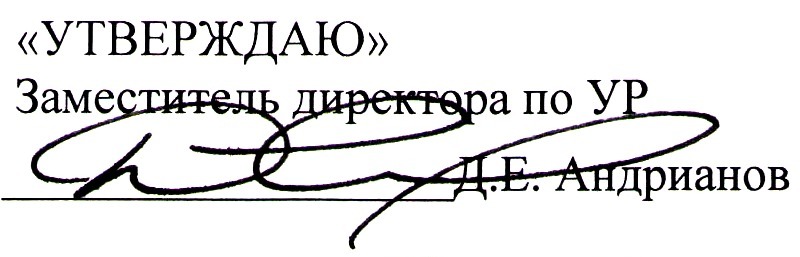 «   14  »       09       2017 г.Рабочая программа дисциплиныСтраховое делодля специальности 40.02.01 Право и организация социального обеспеченияМуром, 2017 г.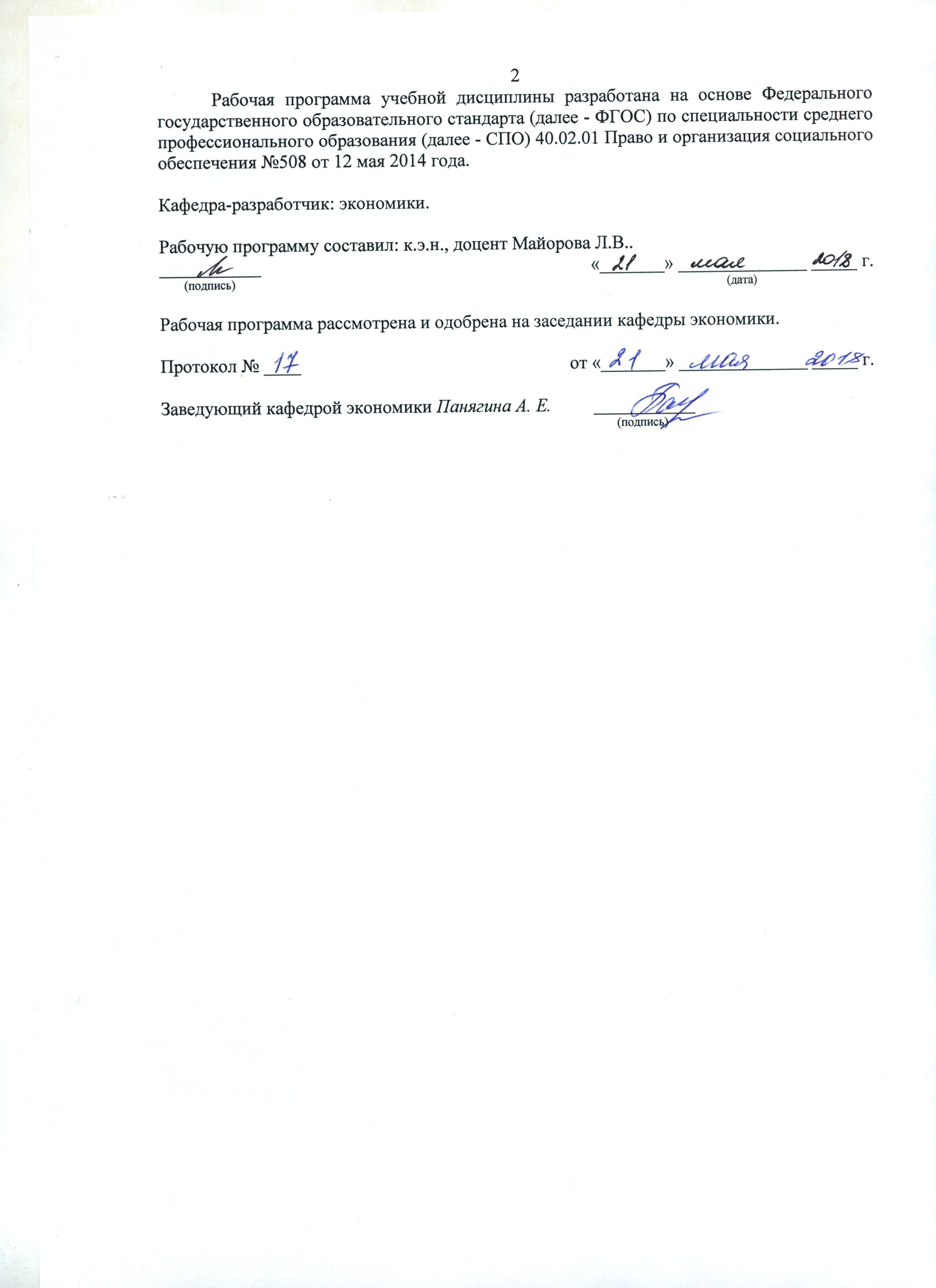 СОДЕРЖАНИЕ1. ПАСПОРТ РАБОЧЕЙ ПРОГРАММЫ УЧЕБНОЙ ДИСЦИПЛИНЫ 	2. СТРУКТУРА И СОДЕРЖАНИЕ УЧЕБНОЙ ДИСЦИПЛИНЫ 	3. УСЛОВИЯ РЕАЛИЗАЦИИ УЧЕБНОЙ ДИСЦИПЛИНЫ 	4. КОНТРОЛЬ И ОЦЕНКА РЕЗУЛЬТАТОВ ОСВОЕНИЯ 	1. ПАСПОРТ РАБОЧЕЙ ПРОГРАММЫ УЧЕБНОЙ ДИСЦИПЛИНЫ Страховое дело1.1. Область применения рабочей программыРабочая программа учебной дисциплины является частью программы подготовки специалистов среднего звена в соответствии с ФГОС по специальности 40.02.01 Право и организация социального обеспечения.Рабочая программа учебной дисциплины может быть использована в дополнительном профессиональном образовании, для получения дополнительных компетенций, умений и знаний, необходимых для обеспечения конкурентоспособности выпускника на рынке труда и продолжения образования по специальности.1.2. Место учебной дисциплины в структуре программы подготовки специалистов среднего звена:Страховое дело относится к общепрофессиональным дисциплинам (ОП.10) профессионального цикла. Изучение данной дисциплины базируется на знаниях таких курсов, как «Экономика организации», «Менеджмент». На дисциплине «Страховое дело» базируется изучение следующих профессиональных модулей «Организация работы органов и учреждений социальной защиты населения, органов Пенсионного фонда РФ», Информационные технологии в профессиональной деятельности».1.3. Цели и задачи учебной дисциплины - требования к результатам освоения учебной дисциплины:Цель дисциплины: изучение экономической сущности, функций, роли и сферы применения страхования.	В результате освоения учебной дисциплины обучающийся должен уметь:оперировать страховыми понятиями и терминами   (ОК 1);заполнять страховые полисы и составлять типовые договоры страхования  (ОК 5, ПК 14);использовать законы и иные нормативные правовые акты в области страховой деятельности  (ОК 3, ПК 23).В результате освоения учебной дисциплины обучающийся должен знать:правовые основы осуществления страховой деятельности  (ОК 9);основные понятия и термины, применяемые в страховании, классификации видов и форм страхования  (ОК 4);правовые основы и принципы финансирования фондов обязательного государственного социального страхования  (ПК 11);органы, осуществляющие государственное социальное страхование (ОК 2, ПК 14).В результате освоения дисциплины обучающийся должен владеть следующими общими (ОК) и профессиональными (ПК) компетенциями:ОК 1. Понимать сущность и социальную значимость своей будущей профессии, проявлять к ней устойчивый интерес.ОК 2. Организовывать собственную деятельность, выбирать типовые методы и способы выполнения профессиональных задач, оценивать их эффективность и качество.ОК 3. Принимать решения в стандартных и нестандартных ситуациях и нести за них ответственность.ОК 4. Осуществлять поиск и использование информации, необходимой для эффективного выполнения профессиональных задач, профессионального и личностного развития.ОК 5. Использовать информационно-коммуникационные технологии в профессиональной деятельности.ОК 9. Ориентироваться в условиях постоянного изменения правовой базы.ПК 11. Осуществлять профессиональное толкование нормативных правовых актов для реализации прав граждан в сфере пенсионного обеспечения и социальной защиты.ПК 14. Осуществлять установление (назначение, перерасчет, перевод), индексацию и корректировку пенсий, назначение пособий, компенсаций и других социальных выплат, используя информационно-компьютерные технологии.ПК 23. Организовывать и координировать социальную работу с отдельными лицами, категориями граждан и семьями, нуждающимися в социальной поддержке и защите.1.4. Количество часов на освоение программы учебной дисциплины:Максимальной учебной нагрузки обучающегося 67 часов, в том числе:обязательной аудиторной нагрузки обучающегося 48 часов;самостоятельной нагрузки обучающегося 19 часов.2. СТРУКТУРА И СОДЕРЖАНИЕ УЧЕБНОЙ ДИСЦИПЛИНЫ 2.1. Объем учебной дисциплины и виды учебной работы2.2. Тематический план и содержание учебной дисциплиныДля характеристики уровня освоения учебного материала используются следующие обозначения:ознакомительный (узнавание новых объектов, свойств);репродуктивный (выполнение деятельности по образцу, инструкции или под руководством);продуктивный (планирование и самостоятельное выполнение деятельности, решение проблемных задач).3. УСЛОВИЯ РЕАЛИЗАЦИИ УЧЕБНОЙ ДИСЦИПЛИНЫ 3.1. Требования к минимальному материально – техническому обеспечениюЛекционная аудитория 	3.2. Информационное обеспечение обученияПеречень рекомендуемых учебных изданий, интернет – ресурсов, дополнительной литературы.Основные источники:Рыбин, В.Н. Основы страхования : учебное пособие / Рыбин В.Н. — Москва : КноРус, 2020. — 232 с.. https://book.ru/book/932619 Галаганов, В.П. Основы страхования и страхового дела : учебное пособие / Галаганов В.П. — Москва : КноРус, 2018. — 216 с. — (для ссузов). . https://book.ru/book/926148 Архипов, А.П. Страховое дело. : учебник / Архипов А.П. — Москва : КноРус, 2019. — 252 с. — (СПО). . https://book.ru/book/929763 Дополнительные источники:Александрова, Н.В. Страхование. : учебное пособие / Александрова Н.В. — Москва : Русайнс, 2017. — 142 с. . https://book.ru/book/929762 Косаренко, Н.Н. Социальное страхование: возможные риски и осознание их реальности : монография / Косаренко Н.Н. — Москва : Юстиция, 2016. — 184 с. . https://book.ru/book/919571 Косаренко, Н.Н. Государство и страхование: проблемы государственно-правового регулирования страхования : монография / Косаренко Н.Н. — Москва : Русайнс, 2017. — 163 с.. https://book.ru/book/921316 Щербаков, В.А. Страхование : учебное пособие / Щербаков В.А., Костяева Е.В. — Москва : КноРус, 2016. — 319 с. — (для бакалавров). . https://book.ru/book/920693Интернет-ресурсы:Официальный сайт Центрального банка Российской Федерации (аналитические материалы) – Режим доступа: www.cbr.ruОфициальный сайт Росстата. – Режим доступа:www.gks.ruСправочно-правовая система «Консультант плюс». – Режим доступа: http://www.consultant.ru/Научная электронная библиотека «eLibrary»– Режим доступа: elibrary.ruЦентральная база статистических данных. – Режим доступа: http://cbsd.gks.ru/Электронная библиотечная система ibooks.ru. – Режим доступа: http://www.ibooks.ruЭлектронная библиотечная система BOOK.ru. – Режим доступа: http://www.book.ruЭлектронная библиотека «ЭВРИКА». – Режим доступа: http://www.mivlgu.ru/content/elektronnaya-biblioteka-evrikaЭлектронная библиотека ВлГУ. – Режим доступа: e.lib.vlsu.ru4. КОНТРОЛЬ И ОЦЕНКА РЕЗУЛЬТАТОВ ОСВОЕНИЯ Вид учебной работыОбъем часов4 семестрМаксимальная учебная нагрузка (всего)67Обязательная аудиторная учебная нагрузка (всего)48В том числе:лекционные занятия24практические занятия24лабораторные работыконтрольные работыкурсовая работаСамостоятельная работа обучающегося (всего)19Итоговая аттестация в формеРейтинговая оценкаНаименование разделов и темСодержание учебного материала, лабораторные работы и практические занятия, самостоятельная работа обучающихсяОбъем часов Уровень освоения12344 семестрРаздел 1Основы страхового делаТема 1.1 1, 2, 3, 4, 5Содержание учебного материалаТема 1.1 1, 2, 3, 4, 5Лекционные занятия. Экономическая сущность, функции и классификация страхования. Страховой рынок. Договор страхования. Юридические основы страховой деятельности. Финансовые основы страховой деятельности. 101Тема 1.1 1, 2, 3, 4, 5Практические занятия. История развития страхового дела. Характеристика страховых посредников. Порядок прекращения договоров и признания их недействительными. Государственное регулирование страховых отношений. Расчет страхового возмещения. 102Тема 1.1 1, 2, 3, 4, 5Самостоятельная работа обучающихся. Характеристика современного состояния страхового рынка в мире и России. Риски, их классификация и оценка. Права и обязанности сторон в период действия договора страхования. Виды обязательного страхования. Виды страховых резервов. 83Раздел 2Виды страхованияТема 2.1 6, 7, 8Содержание учебного материалаТема 2.1 6, 7, 8Лекционные занятия. Личное страхование. Имущественное страхование. Страхование ответственности. 61Тема 2.1 6, 7, 8Практические занятия. Расчет тарифных ставок по страхованию жизни. Расчет тарифных ставок по рисковым видам страхования. Особенности страхования ответственности. 62Тема 2.1 6, 7, 8Самостоятельная работа обучающихся. Личное страхование как фактор социальной стабильности общества. Условия основных видов имущественного страхования. Условия основных видов страхования ответственности. 63Раздел 3Социальное страхованиеТема 3.1 9, 10, 11, 12Содержание учебного материалаТема 3.1 9, 10, 11, 12Лекционные занятия. Сущность и формы социального страхования. Обязательное социальное страхование. Пенсионное страхование. Медицинское страхование. 81Тема 3.1 9, 10, 11, 12Практические занятия. Виды обязательного государственного страхования. Функции Фонда социального страхования. Функции Пенсионного фонда РФ. Функции Фонда обязательного медицинского страхования. 82Тема 3.1 9, 10, 11, 12Самостоятельная работа обучающихся. Социальное обслуживание населения. Правовое обеспечение социального страхования. Пенсионные резервы и пенсионные накопления НПФ. Виды добровольного медицинского страхования. 53Всего:67Результаты обучения (освоенные умения, усвоенные знания)Формы и методы контроля и оценки результатов обученияоперировать страховыми понятиями и терминами  Решение ситуационных задачзаполнять страховые полисы и составлять типовые договоры страхования Решение ситуационных задачиспользовать законы и иные нормативные правовые акты в области страховой деятельности Решение ситуационных задачправовые основы осуществления страховой деятельности Устный опрососновные понятия и термины, применяемые в страховании, классификации видов и форм страхования Тестированиеправовые основы и принципы финансирования фондов обязательного государственного социального страхования Устный опросорганы, осуществляющие государственное социальное страхованиеУстный опрос